021Afr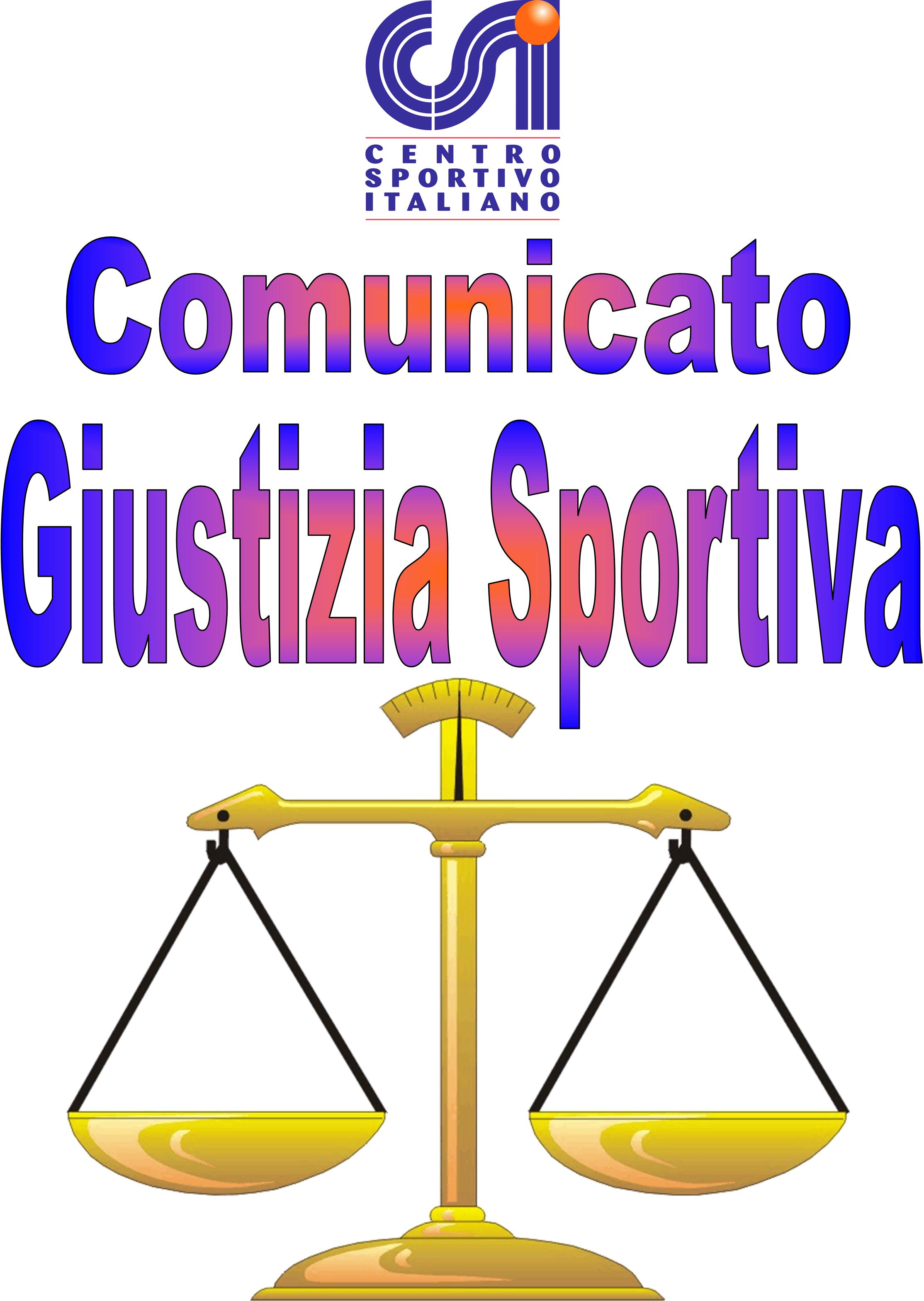 Comunicato Ufficiale nr. 01 – DATA 18 – 09 - 2017                               Calcio a 5 Terni LeagueRISULTATI CALCIO A 5SERIE APROVVEDIMENTI DISCIPLINARI CALCIO A 5 SERIE ACARTELLINO AZZURRONominativo:                                                                                                    SocietàGIOCATORI AMMONITINominativo:                                                                                                      SocietàGIOCATORI ESPULSINominativo:                                 turni di squalifica                                        SocietàComunicato Ufficiale nr. 01 – DATA 18 – 09- 2017                                      Calcio Coppa Di Lega ca5Risultati  Coppa Di Lega ca5PROVVEDIMENTI DISCIPLINARI COPPA DI LEGA ca5CARTELLINO AZZURRONominativo:                                                                                                     SocietàGIOCATORI AMMONITINominativo:                                                                                                      SocietàMirko Massarelli                                                                                              KospeaAlberto Marchetti                                                                                             Falsi InvalidiAlessandro Ceccobelli                                                                                      A.S.D CastrumValter Marcelli                                                                                                  AppGearMichele Maceria                                                                                               Ares Ca5Giacomo Palombi                                                                                               Arnold'sLorenzo Barresi                                                                                                  New Terni UnitedFerdinando Bassone                                                                                            New Terni UnitedFrancesco Tizi                                                                                                     Ternana SoccorsoArber Dika                                                                                                           Ternana SoccorsoDomenico Tariello                                                                                               Caffè VillagloriSilvano Alexander Papperini                                                                                DesperadosLeonardo Rossi                                                                                                     DesperadosMassimiliano Bernardini                                                                                      DesperadosMichael Catana                                                                                                     You PontMelsed Cercizi                                                                                                      A.C PikkiaAlfonso Rispoli                                                                                                     A.S GambalettaGIOCATORI ESPULSINominativo:                                 turni di squalifica                                        SocietàMassimiliano Bernardini                          ( 1mese )                                          Desperados(Condotta gravemente irrisoria nei confronti del giudice di gara; lesiva della sua dignità personale).Luca Possanzini                                         ( 3Mesi)                                          White Devils(Gravi episodi di violenza a danno di terzi).            Fino al 18/12/17Cristian Ferri                                               ( 3Mesi)                                          Cosmopolitan(Gravi episodi di violenza a danno di terzi).             Fino al 18/12/17Comunicato Ufficiale nr. 01 – DATA 18 – 09 - 2017                                     Calcio a 7 Terni LeagueRISULTATI CALCIO A 7SERIE APROVVEDIMENTI DISCIPLINARI CALCIO A 7 SERIE ACARTELLINO AZZURRONominativo:                                                                                                    SocietàGIOCATORI AMMONITINominativo:                                                                                                      SocietàDaniele Settimi                                                                                              F.C Lupi PeopleFederico Santucci                                                                                          Black HatsCristian Florio                                                                                               Black HatsFederico Capponi                                                                                          Drink TeamMarco Mingarelli                                                                                          Drink TeamYouness Belatik                                                                                             Triola ScGIOCATORI ESPULSINominativo:                                 turni di squalifica                                        Società  Comunicato Ufficiale nr. 01 – DATA 18 – 09- 2017                                     Calcio Coppa Di Lega ca7Risultati  Coppa Di Lega ca7PROVVEDIMENTI DISCIPLINARI COPPA DI LEGA ca7CARTELLINO AZZURRONominativo:                                                                                                     SocietàGIOCATORI AMMONITINominativo:                                                                                                      SocietàMichele Marchi                                                                                             CarpentersAlessandro Belloni                                                                                        SpartaGIOCATORI ESPULSINominativo:                                 turni di squalifica                                        Società                                                                                                                           Il Giudice sportivo002A Papa Boys – Black Hats3 - 7008A Real Cafè Noir – Arcistufo F.C  6 - 1013A A.S.D Real Terni – Acqua & Sapone6 - 4019A Tranneusai F.C – F.C  La Dolce Vita4 - 4001CL Real Fravì Amelia – F.P.P Casali5 - 4003CL Falsi Invalidi – A.S.D Castrum9 - 2 V.P.D004CL West Tern - Kantuccio6 - 5005CL Kospea – A.A voodoo People5 - 4 V.P.D006CL Leicesterni City F.C - Panzathinaikos8 - 4007CL B.B Milf – Piediluco F.C8 - 1009CL Nuova Sanitaria – New Team3 – 3(6-5)d.c.r010CL Borus Snai – Old City F.C10 - 3011CL Seleccion Albiceleste – F.C Rosko4 - 1012CL Intersport Conad Arca – S.T.A.S9 - 4014CL New Terni United – Ternana Soccorso F.C3 – 3(4-5)d.c.r V.P.D015CL Time Out Futsal – Anonymous Team1 - 2016CL Ares C.a5 – Arnold's F.C4 - 3 V.P.D017CL Liverpolli F.C - AppGear7 - 4 V.P.D018CL Al Villaglori - Desperados8 - 6 V.P.D020CL White Devils - Cosmopolitan9 - 2 V.P.D021CL You Pont – PetStore Conad3 - 2 V.P.D022CL A.C Pikkia – A.S Gambaletta0 - 1 V.P.D003A F.C Lupi People – Black Hats0 - 2 V.P.D005A I Faggiani – B.B Milf5 - 1008A F.C La Dolce Vita – Asppico Calcio5 - 1009A Drink Team – Centro Revisioni Rivo Triola S.c5 - 8 V.P.D001CL Leicesterni City F.C – F.C Che DDDici1 - 10002CL Torre Orsina Conad Arca – Beverly Inps4 - 1006CL Carpenters - Sparta2 - 6 V.P.D007CL Gunners – Colli Sul Velino3 - 1010CL A.S Maroso – P.C Collitto2 - 5011CL The Pirates – Real Fravì Amelia1 - 4012CL West Tern – Real Mentepazzi5 - 4